T.C.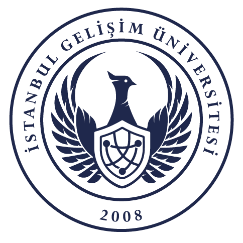 İSTANBUL GELİŞİM ÜNİVERSİTESİ REKTÖRLÜĞÜLaboratuvar KoordinatörlüğüLaboratuvar Güvenliği Beyan FormuMisafir Kopyası *Not: Form iki nüsha olarak imzaladıktan sonra bir nüshası öğrencide kalacak, diğer nüshası laboratuvar görevlisi …………………………………………………... teslim edilecektir.T.C.İSTANBUL GELİŞİM ÜNİVERSİTESİ REKTÖRLÜĞÜLaboratuvar KoordinatörlüğüLaboratuvar Güvenliği Beyan FormuLaboratuvar Görevlisinin Kopyası *Not: Form iki nüsha olarak imzaladıktan sonra bir nüshası öğrencide kalacak, diğer nüshası laboratuvar görevlisi …………………………………………………... teslim edilecektir.İş Sağlığı ve Güvenliğine ilişkin hazırlanmış olan “Laboratuvar Genel Kuralları” adlı belgeyi okudum. Tüm bilgilendirme/kuralları eksiksiz anladığımı ve uygulayacağımı hiçbir baskı altında olmadan beyan eder, kurallara uymamam nedeni ile tarafımdan kaynaklanabilecek iş kazası olması durumunda, hiçbir hak iddia etmeyeceğimi ve tüm yasal yükümlülükleri kabul edeceğimi taahhüt ederim.İş Sağlığı ve Güvenliğine ilişkin hazırlanmış olan “Laboratuvar Genel Kuralları” adlı belgeyi okudum. Tüm bilgilendirme/kuralları eksiksiz anladığımı ve uygulayacağımı hiçbir baskı altında olmadan beyan eder, kurallara uymamam nedeni ile tarafımdan kaynaklanabilecek iş kazası olması durumunda, hiçbir hak iddia etmeyeceğimi ve tüm yasal yükümlülükleri kabul edeceğimi taahhüt ederim.İş Sağlığı ve Güvenliğine ilişkin hazırlanmış olan “Laboratuvar Genel Kuralları” adlı belgeyi okudum. Tüm bilgilendirme/kuralları eksiksiz anladığımı ve uygulayacağımı hiçbir baskı altında olmadan beyan eder, kurallara uymamam nedeni ile tarafımdan kaynaklanabilecek iş kazası olması durumunda, hiçbir hak iddia etmeyeceğimi ve tüm yasal yükümlülükleri kabul edeceğimi taahhüt ederim.İş Sağlığı ve Güvenliğine ilişkin hazırlanmış olan “Laboratuvar Genel Kuralları” adlı belgeyi okudum. Tüm bilgilendirme/kuralları eksiksiz anladığımı ve uygulayacağımı hiçbir baskı altında olmadan beyan eder, kurallara uymamam nedeni ile tarafımdan kaynaklanabilecek iş kazası olması durumunda, hiçbir hak iddia etmeyeceğimi ve tüm yasal yükümlülükleri kabul edeceğimi taahhüt ederim.Bölüm:…… / …… / ……Misafir Ad - Soyad:İletişim Tel:İmza(Misafirin 18 yaşından küçük olması halinde);İş Sağlığı ve Güvenliğine ilişkin hazırlanmış olan “Laboratuvar Genel Kuralları” adlı belgeyi okudum. Tüm bilgilendirme/kuralları eksiksiz anladığımı hiçbir baskı altında olmadan beyan eder, velisi olduğum çocuğumun kurallara uymaması nedeni ile onun tarafından kaynaklanabilecek iş kazası olması durumunda, hiçbir hak iddia etmeyeceğimi ve tüm yasal yükümlülükleri kabul edeceğimi taahhüt ederim.(Misafirin 18 yaşından küçük olması halinde);İş Sağlığı ve Güvenliğine ilişkin hazırlanmış olan “Laboratuvar Genel Kuralları” adlı belgeyi okudum. Tüm bilgilendirme/kuralları eksiksiz anladığımı hiçbir baskı altında olmadan beyan eder, velisi olduğum çocuğumun kurallara uymaması nedeni ile onun tarafından kaynaklanabilecek iş kazası olması durumunda, hiçbir hak iddia etmeyeceğimi ve tüm yasal yükümlülükleri kabul edeceğimi taahhüt ederim.(Misafirin 18 yaşından küçük olması halinde);İş Sağlığı ve Güvenliğine ilişkin hazırlanmış olan “Laboratuvar Genel Kuralları” adlı belgeyi okudum. Tüm bilgilendirme/kuralları eksiksiz anladığımı hiçbir baskı altında olmadan beyan eder, velisi olduğum çocuğumun kurallara uymaması nedeni ile onun tarafından kaynaklanabilecek iş kazası olması durumunda, hiçbir hak iddia etmeyeceğimi ve tüm yasal yükümlülükleri kabul edeceğimi taahhüt ederim.(Misafirin 18 yaşından küçük olması halinde);İş Sağlığı ve Güvenliğine ilişkin hazırlanmış olan “Laboratuvar Genel Kuralları” adlı belgeyi okudum. Tüm bilgilendirme/kuralları eksiksiz anladığımı hiçbir baskı altında olmadan beyan eder, velisi olduğum çocuğumun kurallara uymaması nedeni ile onun tarafından kaynaklanabilecek iş kazası olması durumunda, hiçbir hak iddia etmeyeceğimi ve tüm yasal yükümlülükleri kabul edeceğimi taahhüt ederim.Velisinin Adı-Soyadı :…… / …… / ……İletişim Tel:İmzaİş Sağlığı ve Güvenliğine ilişkin hazırlanmış olan “Laboratuvar Genel Kuralları” adlı belgeyi okudum. Tüm bilgilendirme/kuralları eksiksiz anladığımı ve uygulayacağımı hiçbir baskı altında olmadan beyan eder, kurallara uymamam nedeni ile tarafımdan kaynaklanabilecek iş kazası olması durumunda, hiçbir hak iddia etmeyeceğimi ve tüm yasal yükümlülükleri kabul edeceğimi taahhüt ederim.İş Sağlığı ve Güvenliğine ilişkin hazırlanmış olan “Laboratuvar Genel Kuralları” adlı belgeyi okudum. Tüm bilgilendirme/kuralları eksiksiz anladığımı ve uygulayacağımı hiçbir baskı altında olmadan beyan eder, kurallara uymamam nedeni ile tarafımdan kaynaklanabilecek iş kazası olması durumunda, hiçbir hak iddia etmeyeceğimi ve tüm yasal yükümlülükleri kabul edeceğimi taahhüt ederim.İş Sağlığı ve Güvenliğine ilişkin hazırlanmış olan “Laboratuvar Genel Kuralları” adlı belgeyi okudum. Tüm bilgilendirme/kuralları eksiksiz anladığımı ve uygulayacağımı hiçbir baskı altında olmadan beyan eder, kurallara uymamam nedeni ile tarafımdan kaynaklanabilecek iş kazası olması durumunda, hiçbir hak iddia etmeyeceğimi ve tüm yasal yükümlülükleri kabul edeceğimi taahhüt ederim.İş Sağlığı ve Güvenliğine ilişkin hazırlanmış olan “Laboratuvar Genel Kuralları” adlı belgeyi okudum. Tüm bilgilendirme/kuralları eksiksiz anladığımı ve uygulayacağımı hiçbir baskı altında olmadan beyan eder, kurallara uymamam nedeni ile tarafımdan kaynaklanabilecek iş kazası olması durumunda, hiçbir hak iddia etmeyeceğimi ve tüm yasal yükümlülükleri kabul edeceğimi taahhüt ederim.Bölüm:…… / …… / ……Misafir Ad - Soyad:İletişim Tel:İmza(Misafirin 18 yaşından küçük olması halinde);İş Sağlığı ve Güvenliğine ilişkin hazırlanmış olan “Laboratuvar Genel Kuralları” adlı belgeyi okudum. Tüm bilgilendirme/kuralları eksiksiz anladığımı hiçbir baskı altında olmadan beyan eder, velisi olduğum çocuğumun kurallara uymaması nedeni ile onun tarafından kaynaklanabilecek iş kazası olması durumunda, hiçbir hak iddia etmeyeceğimi ve tüm yasal yükümlülükleri kabul edeceğimi taahhüt ederim.(Misafirin 18 yaşından küçük olması halinde);İş Sağlığı ve Güvenliğine ilişkin hazırlanmış olan “Laboratuvar Genel Kuralları” adlı belgeyi okudum. Tüm bilgilendirme/kuralları eksiksiz anladığımı hiçbir baskı altında olmadan beyan eder, velisi olduğum çocuğumun kurallara uymaması nedeni ile onun tarafından kaynaklanabilecek iş kazası olması durumunda, hiçbir hak iddia etmeyeceğimi ve tüm yasal yükümlülükleri kabul edeceğimi taahhüt ederim.(Misafirin 18 yaşından küçük olması halinde);İş Sağlığı ve Güvenliğine ilişkin hazırlanmış olan “Laboratuvar Genel Kuralları” adlı belgeyi okudum. Tüm bilgilendirme/kuralları eksiksiz anladığımı hiçbir baskı altında olmadan beyan eder, velisi olduğum çocuğumun kurallara uymaması nedeni ile onun tarafından kaynaklanabilecek iş kazası olması durumunda, hiçbir hak iddia etmeyeceğimi ve tüm yasal yükümlülükleri kabul edeceğimi taahhüt ederim.(Misafirin 18 yaşından küçük olması halinde);İş Sağlığı ve Güvenliğine ilişkin hazırlanmış olan “Laboratuvar Genel Kuralları” adlı belgeyi okudum. Tüm bilgilendirme/kuralları eksiksiz anladığımı hiçbir baskı altında olmadan beyan eder, velisi olduğum çocuğumun kurallara uymaması nedeni ile onun tarafından kaynaklanabilecek iş kazası olması durumunda, hiçbir hak iddia etmeyeceğimi ve tüm yasal yükümlülükleri kabul edeceğimi taahhüt ederim.Velisinin Adı-Soyadı :…… / …… / ……İletişim Tel:İmza